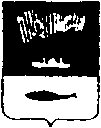 АДМИНИСТРАЦИЯ ГОРОДА МУРМАНСКАП О С Т А Н О В Л Е Н И Е  06.12.2017                                                                                                        № 3878О внесении изменений в приложение к постановлениюадминистрации города Мурманска от 30.03.2015 № 843«Об утверждении состава комиссии по мониторингу достижения на территории муниципального образования город Мурманск целевых показателей социально-экономического развития, установленных указами Президента Российской Федерации от 07.05.2012 № 596 - 601» (в ред. постановлений от 17.09.2015 № 2592, от 15.04.2016 № 973, от 24.10.2016 № 3207, от 10.08.2017 № 2612)В связи с организационно-штатными изменениями п о с т а н о в л я ю:1. Внести в приложение к постановлению администрации города Мурманска от 30.03.2015 № 843 «Об утверждении состава комиссии по мониторингу достижения на территории муниципального образования город Мурманск целевых показателей социально-экономического развития, установленных указами Президента Российской Федерации от 07.05.2012               № 596 - 601» (в ред. постановлений от 17.09.2015 № 2592, от 15.04.2016 № 973, от 24.10.2016 № 3207, от 10.08.2017 № 2612) следующие изменения:1.1. Исключить из состава комиссии по мониторингу достижения на территории муниципального образования город Мурманск целевых показателей социально-экономического развития, установленных указами Президента Российской Федерации от 07.05.2012 № 596 - 601 (далее – Комиссия), Богатыреву Елену Александровну, Юдина Артема Юрьевича.1.2. Включить в состав Комиссии Ольховую Дарью Владимировну – ведущего специалиста отдела стратегического планирования, целевых программ и международного сотрудничества комитета по экономическому развитию администрации города Мурманска – секретарем Комиссии.1.3. Слова:заменить словами:1.4. Слова:заменить словами:1.5. Слова:исключить.Отделу информационно-технического обеспечения и защиты информации администрации города Мурманска (Кузьмин А.Н.) разместить настоящее постановление на официальном сайте администрации города Мурманска в сети Интернет.Редакции газеты «Вечерний Мурманск» (Хабаров В.А.) опубликовать настоящее постановление.Настоящее постановление вступает в силу со дня подписания.Контроль за выполнением настоящего постановления оставляю за собой.«Юдина Артема Юрьевича–Ольховой Дарьей Владимировной–ведущим специалистом отдела стратегического планирования, целевых программ и международного сотрудничества комитета по экономическому развитию администрации города Мурманска»«Ольховой Дарьи Владимировны–Березиной Марией Николаевной–начальником отдела стратегического планирования, целевых программ и международного сотрудничества комитета по экономическому развитию администрации города Мурманска».«Кошелевой Людмилы Николаевны–Антонюк Еленой Валентиновной–консультантом комитета по охране здоровья администрации города Мурманска»«Кошелевой Людмилы Николаевны–Смирновой Натальей Петровной–начальником отдела по обеспечению деятельности комитета по охране здоровья администрации города Мурманска».«Богатыревой Елены Александровны–Никифоровой Татьяной Александровной–главным специалистом отдела административной и организационной работы администрации города Мурманска»Глава администрации города Мурманска            А.И. Сысоев